 EAST HOLMES VETERINARY CLINIC, INC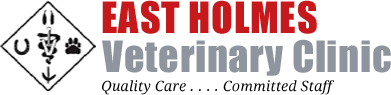 5503 CR 120 PO Box 286BERLIN OH  44610330-893-2057Pre-Purchase ExaminationPhysical ExaminationMusculoskeletal ExamSoundness Evaluation	IntegumentCardiovascularRespiratoryGastrointestinalUrogenital 	Note: it is often not possible to evaluate penis without tranquilizing the horse with acepromazine; there are risks associated with this type of sedative; if used, these were discussed with seller and purchaserOcular ExamOral Exam	Note: a thorough oral exam requires the use of a full mouth speculum, and is usually performed in sedated horses to reduce the risk of injury to horse, handler and examinerNeurologic ExamOther DiagnosticsConclusion: Rooster was sound today when worked in hand at both the walk and the trot.  He did not show any evidence of lameness post flexion testing. Signature:   ___________________________________________________________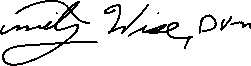 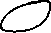 Date: _________8/16/2023__________________________________Key: WNL = within normal limits, N/A = not applicable, NP = not performed, ABN = abnormal, BCS = body condition score (scale of 1-9, 1 = emaciated, 9 = obese)Disclaimer:It is important to remember that the pre-purchase examination can only give information about the horse’s health and condition on the day of the exam.  While this information is very important, it is never a complete picture.  Many factors that impact a horse’s health are not necessarily detectable on the day of the exam.  The veterinarian cannot predict the horse’s future, and no guarantee can be issued.The role of the veterinarian in the pre-purchase examination is not to “pass” or “fail” the horse.  Instead, it is to help you make an informed decision by providing information about the horse’s health.  Ultimately the decision to purchase this animal can only be made by the prospective buyer.  LocationCheryl’s houseDate/Time:8/16/20233:51pm-5:23pmSellerCheryl SchneiderSeller’s Address3989 TR 55 Killbuck, OHHorse’s registered name:Rooster CogburnRooster CogburnRooster CogburnBarn Name:Barn Name:JWJWJWBreed:American half Quarter horse (other half is a haflinger)American half Quarter horse (other half is a haflinger)American half Quarter horse (other half is a haflinger)Sex:Sex:GeldingDate of birth06/15/2019Color/description:(markings, brand, tattoo)Brown/Bay (registered as a bay)Brown/Bay (registered as a bay)Brown/Bay (registered as a bay)Brown/Bay (registered as a bay)Brown/Bay (registered as a bay)Brown/Bay (registered as a bay)Brown/Bay (registered as a bay)Brown/Bay (registered as a bay)Intended Use:Unknown-going to Mission Horse SaleUnknown-going to Mission Horse SaleUnknown-going to Mission Horse SaleUnknown-going to Mission Horse SaleUnknown-going to Mission Horse SaleUnknown-going to Mission Horse SaleUnknown-going to Mission Horse SaleUnknown-going to Mission Horse SaleDisclosed Medical History:(incl. duration of ownership, medications, supplements, vaccines, deworming)Cheryl has owned JW since birth. He is vaccinated and dewormed regularly. Last set of vaccines was from Wellington Veterinary Clinic on 2/9/23 for flu/rhino, EWT plus west nile.Cheryl has owned JW since birth. He is vaccinated and dewormed regularly. Last set of vaccines was from Wellington Veterinary Clinic on 2/9/23 for flu/rhino, EWT plus west nile.Cheryl has owned JW since birth. He is vaccinated and dewormed regularly. Last set of vaccines was from Wellington Veterinary Clinic on 2/9/23 for flu/rhino, EWT plus west nile.Cheryl has owned JW since birth. He is vaccinated and dewormed regularly. Last set of vaccines was from Wellington Veterinary Clinic on 2/9/23 for flu/rhino, EWT plus west nile.Cheryl has owned JW since birth. He is vaccinated and dewormed regularly. Last set of vaccines was from Wellington Veterinary Clinic on 2/9/23 for flu/rhino, EWT plus west nile.Cheryl has owned JW since birth. He is vaccinated and dewormed regularly. Last set of vaccines was from Wellington Veterinary Clinic on 2/9/23 for flu/rhino, EWT plus west nile.Cheryl has owned JW since birth. He is vaccinated and dewormed regularly. Last set of vaccines was from Wellington Veterinary Clinic on 2/9/23 for flu/rhino, EWT plus west nile.Cheryl has owned JW since birth. He is vaccinated and dewormed regularly. Last set of vaccines was from Wellington Veterinary Clinic on 2/9/23 for flu/rhino, EWT plus west nile.Behavioral Abnormalities/Vices:Weaving?NoBitingBitingNoNoStall Walking?NoBehavioral Abnormalities/Vices:Cribbing?NoHeadshaking?Headshaking?NoNoNoneInformation above stated byCheryl and our recordsCheryl and our recordsCheryl and our recordsCheryl and our recordsCheryl and our recordsCheryl and our recordsCheryl and our recordsCheryl and our recordsTemp100.4HR40RR20BCSBCS5TemperamentQuiet Quiet Quiet Quiet General ConditionGeneral ConditionexcellentexcellentConformational defectsSlightly pigeon toed (can see in movement but not easily while still). Slightly shorter neck. Overall well put together for Haflinger cross.Slightly pigeon toed (can see in movement but not easily while still). Slightly shorter neck. Overall well put together for Haflinger cross.Slightly pigeon toed (can see in movement but not easily while still). Slightly shorter neck. Overall well put together for Haflinger cross.Slightly pigeon toed (can see in movement but not easily while still). Slightly shorter neck. Overall well put together for Haflinger cross.Slightly pigeon toed (can see in movement but not easily while still). Slightly shorter neck. Overall well put together for Haflinger cross.Slightly pigeon toed (can see in movement but not easily while still). Slightly shorter neck. Overall well put together for Haflinger cross.Slightly pigeon toed (can see in movement but not easily while still). Slightly shorter neck. Overall well put together for Haflinger cross.Slightly pigeon toed (can see in movement but not easily while still). Slightly shorter neck. Overall well put together for Haflinger cross.Facial SymmetrywnlTMJwnlNeck/shoulders/witherswnlBackwnlSymmetry of sacroiliac/tuber coxae/tuber ischiiwnlMuscle symmetrywnlAdditional commentsFooting/ground conditionsStone drivewayStone drivewayStone drivewayStone drivewayStone drivewayStone drivewayStone drivewayStone drivewayMethod of evaluationJogged in handxLongedLongedriddenShoesFrontxHindHindxxLeft ForelimbHoof testerswnlwnlwnlHorn qualityHorn qualitywnlwnlwnlFetlock ROMwnlwnlwnlCarpal ROMCarpal ROMwnlwnlwnlEffusionnonenonenonenonenonenonenonenoneOn straightAt walkWNLWNLWNLWNLWNLWNLWNLWNLAt trotWNLWNLWNLWNLWNLWNLWNLWNLCircle to leftWNLWNLWNLWNLWNLWNLWNLWNLCircle to rightWNLWNLWNLWNLWNLWNLWNLWNLDistal joint flexion testWNLWNLWNLWNLWNLWNLWNLWNLCarpal flexion testWNLWNLWNLWNLWNLWNLWNLWNLAdditional commentsSee radiograph section.See radiograph section.See radiograph section.See radiograph section.See radiograph section.See radiograph section.See radiograph section.See radiograph section.Right ForelimbHoof testersWNLWNLWNLHorn qualityHorn qualityWNLWNLWNLFetlock ROMWNLWNLWNLCarpal ROMCarpal ROMWNLWNLWNLEffusionNONENONENONENONENONENONENONENONEOn straightAt walkWNLWNLWNLWNLWNLWNLWNLWNLAt trotWNLWNLWNLWNLWNLWNLWNLWNLCircle to leftWNLWNLWNLWNLWNLWNLWNLWNLCircle to rightWNLWNLWNLWNLWNLWNLWNLWNLDistal joint flexion testWNLWNLWNLWNLWNLWNLWNLWNLCarpal flexion testWNLWNLWNLWNLWNLWNLWNLWNLAdditional commentsSwelling on the medial aspect of the right cannon bone closer to the medial splint bone. There is a healing scrape associated with the swelling. We took radiographs of area and no pathology exists at this time on the cannon bone or the medial splint bone.See RadiographsSwelling on the medial aspect of the right cannon bone closer to the medial splint bone. There is a healing scrape associated with the swelling. We took radiographs of area and no pathology exists at this time on the cannon bone or the medial splint bone.See RadiographsSwelling on the medial aspect of the right cannon bone closer to the medial splint bone. There is a healing scrape associated with the swelling. We took radiographs of area and no pathology exists at this time on the cannon bone or the medial splint bone.See RadiographsSwelling on the medial aspect of the right cannon bone closer to the medial splint bone. There is a healing scrape associated with the swelling. We took radiographs of area and no pathology exists at this time on the cannon bone or the medial splint bone.See RadiographsSwelling on the medial aspect of the right cannon bone closer to the medial splint bone. There is a healing scrape associated with the swelling. We took radiographs of area and no pathology exists at this time on the cannon bone or the medial splint bone.See RadiographsSwelling on the medial aspect of the right cannon bone closer to the medial splint bone. There is a healing scrape associated with the swelling. We took radiographs of area and no pathology exists at this time on the cannon bone or the medial splint bone.See RadiographsSwelling on the medial aspect of the right cannon bone closer to the medial splint bone. There is a healing scrape associated with the swelling. We took radiographs of area and no pathology exists at this time on the cannon bone or the medial splint bone.See RadiographsSwelling on the medial aspect of the right cannon bone closer to the medial splint bone. There is a healing scrape associated with the swelling. We took radiographs of area and no pathology exists at this time on the cannon bone or the medial splint bone.See RadiographsLeft Hindlimb Hoof testersWNLWNLWNLHorn qualityHorn qualityWNLWNLWNLFetlock ROMWNLWNLWNLTarsal ROMTarsal ROMWNLWNLWNLEffusionYes-mild effusion of the plantar tibiotarsal jointYes-mild effusion of the plantar tibiotarsal jointYes-mild effusion of the plantar tibiotarsal jointYes-mild effusion of the plantar tibiotarsal jointYes-mild effusion of the plantar tibiotarsal jointYes-mild effusion of the plantar tibiotarsal jointYes-mild effusion of the plantar tibiotarsal jointYes-mild effusion of the plantar tibiotarsal jointOn straightAt walkWNLWNLWNLWNLWNLWNLWNLWNLAt trotWNLWNLWNLWNLWNLWNLWNLWNLCircle to leftWNLWNLWNLWNLWNLWNLWNLWNLCircle to rightWNLWNLWNLWNLWNLWNLWNLWNLDistal joint flexion testWNLWNLWNLWNLWNLWNLWNLWNLTarsal flexion testWNLWNLWNLWNLWNLWNLWNLWNLStifle flexion testWNLWNLWNLWNLWNLWNLWNLWNLAdditional commentsRadiographs availableRadiographs availableRadiographs availableRadiographs availableRadiographs availableRadiographs availableRadiographs availableRadiographs availableRight Hindlimb Hoof testersWNLWNLWNLHorn qualityHorn qualityWNLWNLWNLFetlock ROMWNLWNLWNLTarsal ROMTarsal ROMWNLWNLWNLEffusionYes-mild effusion of the plantar tibiotarsal jointYes-mild effusion of the plantar tibiotarsal jointYes-mild effusion of the plantar tibiotarsal jointYes-mild effusion of the plantar tibiotarsal jointYes-mild effusion of the plantar tibiotarsal jointYes-mild effusion of the plantar tibiotarsal jointYes-mild effusion of the plantar tibiotarsal jointYes-mild effusion of the plantar tibiotarsal jointOn straightAt walkWNLWNLWNLWNLWNLWNLWNLWNLAt trotWNLWNLWNLWNLWNLWNLWNLWNLCircle to leftWNLWNLWNLWNLWNLWNLWNLWNLCircle to rightWNLWNLWNLWNLWNLWNLWNLWNLDistal joint flexion testWNLWNLWNLWNLWNLWNLWNLWNLTarsal flexion testWNLWNLWNLWNLWNLWNLWNLWNLStifle flexion testWNLWNLWNLWNLWNLWNLWNLWNLAdditional commentsRadiographs availableRadiographs availableRadiographs availableRadiographs availableRadiographs availableRadiographs availableRadiographs availableRadiographs availableGeneral conditionLooks greatLooks greatLooks greatLooks greatLooks greatEvidence of Neurectomy?NOThroat Sx?NOEvidence of Abdl Sx?NOOther?CastrationMasses/sarcoidsNOHeart rhythm/soundsWNLWNLWNLWNLWNLmm colorPINKCRT<2 SECPeripheral vesselsWNLPre-exerciseWNLWNLWNLWNLWNLPost-exerciseWNLWNLWNLWNLWNLBreathing/abnormal noiseRestWNLWNLBreathing/abnormal noiseDuring exerciseWNLWNLBreathing/abnormal noisePost exerciseWNLWNLBreathing/abnormal noiseRebreathingNPNPCough?NONostrilsNO FLARING AT REST OR WHILE WORKINGGI motilityWNLManure consistencyWNLMare (vulva, udder)NAStud/gelding (sheath/penis/testes or gelding site)Gelding site healed well, due for a sheath cleaningOS (left)OD (right)MenaceWNLWNLPLRWNLWNLIrisWNLWNLLensWNLWNLFundusWNLWNLPalpebraeWNLWNLcorneaWNLWNLType of examType of examBriefXSpeculumSedation?Type of examType of examBiteBiteWNLWNLOcclusionWNLWNLWNLWolf teethNOT PRESENT-PREV. REMOVEDNOT PRESENT-PREV. REMOVEDNOT PRESENT-PREV. REMOVEDAdditional commentsAdditional commentsOverall the teeth appear to be in good condition.Overall the teeth appear to be in good condition.Overall the teeth appear to be in good condition.Overall the teeth appear to be in good condition.Overall the teeth appear to be in good condition.Overall the teeth appear to be in good condition.Peripheral Lymph NodeswnlTail toneWNLTail pullWNLBackingWNLPivot testWNLCranial nervesWNLWNLWNLRadiographs (list views/findings, inlc previous studiesSale committee has requested that the purchaser’s veterinarian evaluate all sale radiographs in conjunction with the intended usage of the horses being sold.EndoscopyNPRepro palpation/ultrasoundNADrug screenNPCBC/ChemNPEIA (Coggins)NegativeOther